Kids Plus™ Accident InsuranceFor your convenience, we’ve made arrangements for families to voluntarily purchase student accident insurance through the Kids Plus™ Accident Insurance program, underwritten by Industrial Alliance Insurance and Financial Services Inc (iA Financial Group). Kids Plus™ Accident Insurance offers protection against the unexpected costs of injury from accidents, and is especially valuable for families who:do not have medical or dental plans, have limited plans, as it may help supplement health and dental benefits, orhave active children who enjoy sports and outdoor activities.For complete plan details, please visit kidsplus.ca.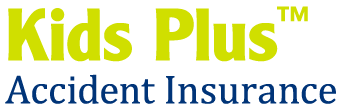 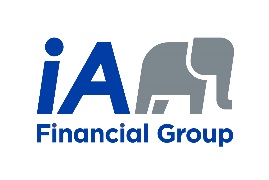 iA Financial Group is a business name and trademark ofIndustrial Alliance Insurance and Financial Services Inc.